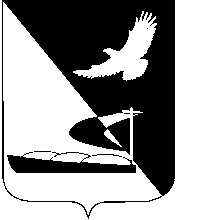 АДМИНИСТРАЦИЯ МУНИЦИПАЛЬНОГО ОБРАЗОВАНИЯ«АХТУБИНСКИЙ РАЙОН»ПОСТАНОВЛЕНИЕ12.12.2017          						                                         № 841О проведении продажи посредством публичного предложения муниципального имуществаВ целях реализации объекта муниципального имущества, внесенного в прогнозный план приватизации имущества муниципального образования «Ахтубинский район», руководствуясь статьей 14 Федерального закона от 21.12.2001 № 178-ФЗ «О приватизации государственного и муниципального имущества», Положением об администрации муниципального образования «Ахтубинский район», утвержденным решением Совета муниципального образования «Ахтубинский район» от 30.06.2011 № 27, Уставом муниципального образования «Ахтубинский район», администрация                      МО «Ахтубинский район»ПОСТАНОВЛЯЕТ:1. Комитету имущественных и земельных отношений администрации муниципального образования «Ахтубинский район» (Касимцева А.А.) организовать и провести продажу посредством публичного предложения муниципального имущества: помещение поликлиники, назначение нежилое, общей площадью 417,7 кв.м, расположенное по адресу: Астраханская область, Ахтубинский район, г. Ахтубинск, ул. Величко, дом № 10, помещение 024; металлическое стоечное судно, пассажирский дебаркадер «Богдо».2. Утвердить извещение о продаже посредством публичного предложения муниципального имущества (прилагается).3. Утвердить проект заявки на участие в продаже посредством публичного предложения муниципального имущества (прилагается).4. Утвердить проект договора купли-продажи объекта муниципального имущества (прилагается).5. Отделу информатизации и компьютерного обслуживания администрации МО «Ахтубинский район» (Короткий В.В.) обеспечить размещение настоящего постановления в сети Интернет на официальном сайте администрации МО «Ахтубинский район» в разделе «Администрация» подразделе «Документы Администрации» подразделе «Официальные документы». 6. Отделу контроля и обработки  информации администрации                    МО «Ахтубинский район» (Свиридова Л.В.) представить информацию в газету «Ахтубинская правда» о размещении настоящего постановления в сети Интернет на официальном сайте администрации МО «Ахтубинский район» в разделе «Администрация» подразделе «Документы Администрации» подразделе «Официальные документы». Глава муниципального образования                                       	 В.А. ВедищевУТВЕРЖДЕНОпостановлением администрации МО «Ахтубинский район»от 12.12.2017 №  841ИЗВЕЩЕНИЕо проведении продажи посредством публичного предложения муниципального имуществаАдминистрация муниципального образования «Ахтубинский район» на основании решения Совета муниципального образования «Ахтубинский район» от 24.11.2016 № 257 «Об утверждении прогнозного плана приватизации имущества муниципального образования «Ахтубинский район» на 2016 год», решения Совета муниципального образования «Ахтубинский район» от 19.09.2013 № 113 «О внесении изменений в Прогнозный план приватизации имущества муниципального образования «Ахтубинский район» на 2013 год», утвержденный решением Совета                  МО «Ахтубинский район» «Об утверждении Прогнозного плана приватизации имущества МО «Ахтубинский район» на 2013 год» от 20.06.2013 № 103, проводит продажу посредством публичного предложения муниципального имущества. Предмет продажи:Лот № 1 Помещение поликлиники, назначение нежилое, общей площадью 417.7 кв.м, расположенное по адресу: Астраханская область, Ахтубинский район, г. Ахтубинск, ул. Величко, дом № 10, помещение 024. Начальная цена продажи – 3 951 000  рублей в соответствии с отчетом об оценке рыночной стоимости помещения поликлиники 024 от 11.09.2017  № 1; «шаг» понижения – 395 100 рублей;минимальная цена предложения (цена отсечения) – 1 975 500 рублей;«шаг» аукциона – 197 550 рублей;размер задатка – 790 200 (семьсот девяносто тысяч двести) рублей. Обременения и ограничения использования – отсутствуют, объект муниципального имущества свободен от прав третьих лиц.Информация о предыдущих торгах по продаже лота № 1: открытый по составу участников и форме подачи заявок аукцион  от 28.11.2017 признан несостоявшимся в связи с отсутствием заявок на участие в аукционе.Лот № 2 Металлическое стоечное судно, пассажирский дебаркадер «Богдо».Начальная цена продажи  – 2 060 000 рублей в соответствии с отчетом об оценке рыночной стоимости металлического стоечного судна, пассажирского дебаркадера «Богдо» от 13.09.2017 № 01-09-17; «шаг» понижения – 206 000 рублей; минимальная цена предложения (цена отсечения) – 1 030 000 рублей; «шаг» аукциона – 103 000 рублей; размер задатка – 412 000 рублей.Обременения и ограничения использования – отсутствуют, объект муниципального имущества свободен от прав третьих лиц.Информация о предыдущих торгах по продаже лота № 2: открытый по составу участников и форме подачи заявок аукцион от 28.11.2017 признан несостоявшимся в связи с отсутствием заявок на участие в аукционе.Продажа посредством публичного предложения состоится 24.01.2018 в 10.00 по адресу: Астраханская область, г. Ахтубинск, ул. Волгоградская, 141, каб. № 12.Продажа посредством публичного предложения осуществляется с использованием открытой формы подачи предложений о приобретении муниципального имущества в течение одной процедуры проведения такой продажи.При продаже посредством публичного предложения осуществляется последовательное снижение цены первоначального предложения на «шаг понижения» до цены отсечения.Предложения о приобретении муниципального имущества заявляются участниками продажи посредством публичного предложения поднятием их карточек после оглашения цены первоначального предложения или цены предложения, сложившейся на соответствующем «шаге понижения».Право приобретения муниципального имущества принадлежит участнику продажи посредством публичного предложения, который подтвердил цену первоначального предложения или цену предложения, сложившуюся на соответствующем «шаге понижения», при отсутствии предложений других участников продажи посредством публичного предложения.В случае если несколько участников продажи посредством публичного предложения подтверждают цену первоначального предложения или цену предложения, сложившуюся на одном из «шагов понижения», со всеми участниками продажи посредством публичного предложения проводится аукцион по установленным в соответствии с Федеральным законом от 21.12.2001 № 178-ФЗ «О приватизации государственного и муниципального имущества» правилам проведения аукциона, предусматривающим открытую форму подачи предложений о цене имущества. Начальной ценой муниципального имущества на таком аукционе является цена первоначального предложения или цена предложения, сложившаяся на данном «шаге понижения».В случае если участники такого аукциона не заявляют предложения о цене, превышающей начальную цену муниципального имущества, право его приобретения принадлежит участнику аукциона, который первым подтвердил начальную цену муниципального имущества.Заявки на участие в продаже принимаются администрацией муниципального образования «Ахтубинский район» в срок с 08 ч.00 мин. 21.12.2017 до 17 ч.00 мин. 16.01.2018 по адресу: 416500, Астраханская область, г. Ахтубинск, ул. Волгоградская, 141, каб. № 10. Документы, представляемые претендентами для участия в продаже: заявка на участие в продаже по установленной письменной форме с указанием реквизитов счета для возврата задатка (два экземпляра); платежный документ с отметкой банка плательщика об исполнении, подтверждающий перечисление претендентом установленного задатка; доверенность на осуществление действий от имени претендента, оформленная в установленном порядке, или нотариально заверенная копия такой доверенности (в случае, если от имени претендента действует его представитель по доверенности); опись представленных документов (два экземпляра); юридические лица: заверенные копии учредительных документов; документ, содержащий сведения о доле Российской Федерации, субъекта Российской Федерации или муниципального образования в уставном капитале юридического лица; документ, подтверждающий полномочия руководителя юридического лица на осуществление действий от имени юридического лица (копия решения о назначении этого лица или о его избрании) и в соответствии с которым руководитель юридического лица обладает правом действовать от имени юридического лица без доверенности; физические лица: документ удостоверяющий личность, или представляют копии всех его листов.  Все листы документов (отдельные тома данных документов) представляются одновременно с заявкой, должны быть прошиты, пронумерованы, скреплены печатью претендента (для юридического лица) и подписаны претендентом или его представителем. Претендент не допускается к участию в продаже по следующим основаниям: - представленные документы не подтверждают право претендента быть покупателем в соответствии с законодательством Российской Федерации;- представлены не все документы в соответствии с перечнем, указанном в информационном сообщении, или оформление указанных документов не соответствует законодательству Российской Федерации; - заявка подана лицом, не уполномоченным претендентом на осуществление таких действий; - не подтверждено поступление в установленный срок задатка на счет, указанный в информационном сообщении. Задаток для участия в продаже вносится в срок, определенный для принятия заявок, в безналичной форме по следующим реквизитам: УФК по Астраханской области; р/счет 40302810000003000024; л/счет 05253D04010 УФК по Астраханской области (Администрация муниципального образования «Ахтубинский район» Астраханской области); ИНН 3012000794; КПП 300101001;  Наименование Банка: Отделение Астрахань г. Астрахань; БИК: 041203001; ОКПО 04022688; ОКАТО 12205501000; ОКТМО 12605101001. Назначение платежа: задаток для участия в продаже посредством публичного предложения от 24.01.2018 (Лот № *).Данное информационное сообщение является публичной офертой для заключения договора о задатке в соответствии со ст.437 Гражданского кодекса Российской Федерации. Подача претендентом заявки и перечисление задатка являются акцептом такой оферты, после чего договор о задатке считается заключенным в письменной форме.Признание претендентов участниками продажи состоится 22.01.2018 в 10 ч. 00 мин. по адресу: Астраханская область, г. Ахтубинск,                                      ул. Волгоградская, 141, каб. № 10. Претендент до признания его участником продажи имеет право посредством письменного уведомления администрации муниципального образования «Ахтубинский район» отозвать зарегистрированную заявку. В случае отзыва претендентом в установленном порядке заявки до даты окончания приема заявок, поступивший от претендента задаток подлежит возврату в пятидневный срок со дня поступления уведомления об отзыве заявки. В случае отзыва претендентом заявки позднее даты окончания приема заявок, а также участникам продажи не победившим в ней, задаток возвращается в течение пяти дней с даты подведения итогов продажи.Итоги продажи оформляются протоколом, который подписывается администрацией муниципального образования «Ахтубинский район» и победителем продажи в день проведения продажи по адресу: Астраханская область, г. Ахтубинск, ул. Волгоградская, 141, каб. № 12. Договор купли-продажи заключается с победителем продажи в течение пяти рабочих дней с даты подведения итогов продажи.Оплата производится в безналичной форме в течение десяти дней с момента заключения договора купли-продажи лота по следующим реквизитам: р/с 40101810400000010009; л/сч 04253D04010; УФК по Астраханской области (Администрация муниципального образования «Ахтубинский район» Астраханской области); ИНН 3012000794;  КПП 300101001; наименование Банка: Отделение Астрахань г. Астрахань; БИК: 041203001; ОКПО 04022688; ОКАТО 12205501000; ОКТМО 12605101001; код бюджетной классификации: 20011402053050000410.Передача лота, а также оформление права собственности на него осуществляются в соответствии с законодательством Российской Федерации и договором купли-продажи в течение тридцати дней после дня полной оплаты цены лота установленной продажей.Ознакомиться с информацией о лоте, порядком проведения продажи, проектом договора купли-продажи, а также получить иные сведения по продаже можно по адресу: Астраханская область, г. Ахтубинск, ул. Волгоградская, 141, каб. № 10, 12, в рабочие дни с 8.00 до 17.00, тел.(85141) 4-04-08; (85141) 4-04-05.	Верно:УТВЕРЖДЕНпостановлением администрации МО «Ахтубинский район»от 12.12.2017 № 841                                                                В администрацию                                                                 МО «Ахтубинский район»                                                                 регистрационный номер _______                                                                от ____________                                                                Заявитель:                                                                место жительства:Проект заявки на участие в продажи посредством публичного предложения муниципального имуществаОзнакомившись с информационным сообщением о продаже  посредством публичного предложения муниципального имущества, которая состоится ___________________ в _____ ч. _____ мин. по адресу: Астраханская область, г.Ахтубинск, ул.Волгоградская, 141, каб. № 12, я, ________________________________________, желаю приобрести в собственность_______________________________, (Лот №_).В случае моей победы на продаже принимаю на себя обязательство заключить договор купли-продажи указанного муниципального имущества в течение 5 рабочих дней с даты подведения итогов продажи.В случае признания меня победителем продажи и моего отказа от заключения договора купли-продажи в установленный срок, я согласен с тем, что сумма внесенного мною задатка возврату не подлежит.Прилагаю документы, указанные в информационном извещении:1.Документ, удостоверяющий личность (копия); 2.Документ, подтверждающий внесение задатка;3.Опись представленных документов;4.Иные документы в соответствии с информационным сообщением.Заявитель:                                  Фамилия, имя, отчество (полностью без сокращений)  подпись    Уполномоченное лицо КИЗО АМО «Ахтубинский район»:__________ 	Верно:                                                       УТВЕРЖДЕН                                                       постановлением администрации                                                        МО «Ахтубинский район»                                                       от 12.12.2017 № 841ПРОЕКТ ДОГОВОРА КУПЛИ-ПРОДАЖИ ОБЪЕКТА МУНИЦИПАЛЬНОГО ИМУЩЕСТВАг. Ахтубинск                                                                      _________ 2018 г.Комитет имущественных и земельных отношений администрации муниципального образования «Ахтубинский район», действующий от имени и в интересах администрации МО «Ахтубинский район», в лице заместителя главы администрации муниципального образования «Ахтубинский район» - председателя комитета имущественных и земельных отношений администрации муниципального образования «Ахтубинский район», действующей на основании Распоряжения администрации МО «Ахтубинский район» ___________ № ________ и Положения о КИЗО АМО «Ахтубинский район», именуемый в дальнейшем «Продавец»,  с одной стороны,  и  _____________________________________, ___________ года рождения,  паспорт ____________, выдан  _________________,  __________ года,  именуемый  в дальнейшем  «Покупатель», с другой стороны, заключили настоящий договор о нижеследующем:1.ПРЕДМЕТ ДОГОВОРА1.1.Продавец передает в собственность, а Покупатель принимает и оплачивает по цене и на условиях настоящего договора  ___________________ (далее – «Объект»), находящийся по адресу: _______________________________________.2.ПЛАТА ПО ДОГОВОРУ2.1.Цена продажи Объекта составляет ________________________________.2.2.Цена продажи Объекта установлена в ходе продажи посредством публичного предложения от _________________ г., объекта муниципального имущества по лоту № 1 ___________________________________________. 2.3. Покупатель оплачивает Продавцу цену продажи Объекта в следующем порядке:2.3.1.Цена продажи  Объекта подлежащая уплате Покупателем, в размере ____________________________________________________ перечисляется  Покупателем на расчетный счет: р/с 40101810400000010009; л/сч 04253D04010; УФК по Астраханской области (Администрация муниципального образования «Ахтубинский район» Астраханской области); ИНН 3012000794;  КПП 300101001; наименование Банка: Отделение Астрахань г. Астрахань; БИК: 041203001; ОКПО 04022688; ОКАТО 12205501000; ОКТМО 12605101001; код бюджетной классификации: 20011402053050000410.   2.3.2. Сумма задатка в размере _______________________________________________, внесенная Покупателем  на счет Продавца ранее, засчитывается в сумму цены продажи Объекта.2.4.Полная оплата цены Участка должна быть произведена до момента перехода права собственности на Участок к Покупателю, в течение 14-ти дней со дня заключения настоящего договора.3.ОГРАНИЧЕНИЯ ИСПОЛЬЗОВАНИЯ И ОБРЕМЕНЕНИЯ ОБЪЕКТА3.1.Ограничения использования и обременения Объекта отсутствуют.3.2. Объект свободен от прав третьих лиц.4.ПРАВА И ОБЯЗАННОСТИ СТОРОН4.1.Продавец имеет право:4.1.1.В установленных законодательством Российской Федерации случаях расторгнуть настоящий договор до момента государственной регистрации права собственности на Объект за Покупателем.4.2.Продавец обязан:4.2.1.Выполнять в полном объеме все условия договора.4.2.2.Предоставить Покупателю сведения, необходимые для исполнения условий, установленных договором.4.3.Покупатель имеет право:4.3.1.В установленных законодательством Российской Федерации случаях расторгнуть настоящий договор до момента государственной регистрации права собственности на Объект.4.4.Покупатель обязан:4.4.1.Выполнять в полном объеме все условия договора, в том числе оплатить цену продажи Объекта в порядке и сроки, установленные разделом 2 договора.4.4.2.Выполнять требования, вытекающие из установленных в соответствии с законодательством Российской Федерации ограничений прав на Объект и сервитутов.4.4.3.С момента подписания договора и до момента регистрации права собственности на Объект не отчуждать в собственность третьих лиц принадлежащее Покупателю имущество.4.4.4.За свой счет обеспечить государственную регистрацию права собственности на Объект и представить копии документов о государственной регистрации Продавцу.4.4.5.В случае расторжения договора вернуть Продавцу Объект по акту приема-передачи.5.ОТВЕТСТВЕННОСТЬ СТОРОН5.1.Стороны несут ответственность за невыполнение либо ненадлежащее выполнение условий договора в соответствии с законодательством Российской Федерации.5.2.Ответственность сторон за нарушение обязательств по договору, вызванных действием обстоятельств непреодолимой силы, регулируется законодательством Российской Федерации.6.ЗАКЛЮЧИТЕЛЬНЫЕ ПОЛОЖЕНИЯ6.1.Все изменения и (или) дополнения к договору оформляются сторонами в письменной форме.6.2.Все споры между сторонами, возникающие по договору, разрешаются в соответствии с законодательством Российской Федерации.6.3.Договор составлен в 4-х (четырех) экземплярах, имеющих одинаковую юридическую силу, из которых два экземпляра находится у Продавца, один экземпляр у Покупателя и один экземпляр в Ахтубинском отделе Управления Федеральной службы государственной регистрации, кадастра и картографии по Астраханской области.6.4.Договор вступает в силу с момента подписания его сторонами.6.5.Продавец передает Покупателю Объект одновременно с подписанием настоящего договора, поэтому договор купли-продажи является и актом приема-передачи Объекта.7.ПОДПИСИ СТОРОНПродавец:Комитет имущественных и земельных отношений администрации МО «Ахтубинский район», действующий от имени и в интересах администрации МО «Ахтубинский район», в лице заместителя главы администрации муниципального образования «Ахтубинский район»-председателя комитета имущественных и земельных отношений администрации муниципального образования «Ахтубинский район»Место нахождения: Астраханская область, г. Ахтубинск, ул. Волгоградская, 141_______________ Покупатель:_______________________________________,Место жительства: ____________________________________________________________________________________________________________________         ___________  Верно: